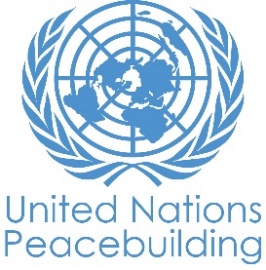 PBF PROJECT progress reportCOUNTRY: LIBERIATYPE OF REPORT: aNNUALYEAR of report: 2020PART 1: OVERALL PROJECT PROGRESSBriefly outline the status of the project in terms of implementation cycle, including whether preliminary/preparatory activities have been completed (i.e. contracting of partners, staff recruitment, etc.) (1500-character limit): The project activities and delivery of outputs have been steadily rolled-out in Liberia by both implementing organizations (IOM & UNDP). The project has focused on low-level activities within the confines of Liberia owing to COVID-19 and the official close of borders. Stakeholders have shown interest on the project in terms of promoting local and national ownership and cooperation. A needs assessment of all relevant statutory security agencies, cross-border communities, women and youth to deepen understanding of the problems, needs and guide implementation was completed. The project has supported border communities to prevent and control the spread of COVID-19 – through the production and istribution of 10,000 locally-made Nose Masks, 22 Foot-pedal Hand Washing Stations; and approved COVID-19 risk communication materials to 22 border communities in Nimba and Grand Gedeh Counties. The County Security Councils’ (CSC) capacity has been resuscitated in Nimba and Grand Gedeh.  The membership of the CSC has now increased from 25 to 45 including females’ representation (16 female and 29 male). The project is supporting the holding of two inclusive dialogue sessions in the project locations. The Project has also established 23 Community Peace Committees (CPCs) in Nimba (55 members: 29 male and 27 female) and Grand Gedeh (120 members: 69 male and 51 female) to promote peace and social cohesion in their communities (9 in Nimba and 14 in Grand Gedeh).  Support was provided for the conduct of one internal border patrol in 22 communities along the border and the training of security actors and community leaders in border security management. Please indicate any significant project-related events anticipated in the next six months, i.e. national dialogues, youth congresses, film screenings, etc.  (1000-character limit): In the next six months, the project will organize a joint cross-border patrol by the security agencies of both countries (Liberia and Cote d’Ivoire) to strengthen collaboration, coordination and corporation for mutual response to existing security issues related to cross-border areas. The project will also organize a potential crisis simulation involving both countries at the border to establish peace corridors. In addition, inclusive dialogue sessions will be organized between the Civil Military Committees (CMC) in Cote d’Ivoire and the County Security Councils in Liberia. These dialogues will essentially build a linkage to resuscitate early warning systems of both countries. More importantly, the project will facilitate and organize sensitization and awareness campaign in relation to social cohesion, COVID-19 prevention through ECOWAS Radio. FOR PROJECTS WITHIN SIX MONTHS OF COMPLETION: summarize the main structural, institutional or societal level change the project has contributed to. This is not anecdotal evidence or a list of individual outputs, but a description of progress made toward the main purpose of the project. (1500-character limit): Given the late rollout of the project due to COVID-19, it’s still early to point out real change at different levels. The project is still implementing activities to achieve its respective outputs that would eventually lead to intermediate results. In a few sentences, explain whether the project has had a positive human impact. May include anecdotal stories about the project’s positive effect on the people’s lives. Include direct quotes where possible or weblinks to strategic communications pieces. (2000-character limit):The human impact of the project will be assessed in the coming reports when the project interventions would have been fully nurtured and internalized by the people.PART II: RESULT PROGRESS BY PROJECT OUTCOME Outcome 1:  Increased trust between state institutions and target communities of the cross-border areas  Rate the current status of the outcome progress: On-trackProgress summary: (3000-character limit)The Project has made reasonable progress towards increasing trust between state institutions and target communities of the cross-border areas. The County Security Councils (CSC) in Nimba and Grand Gedeh have been strengthened to meet once a month, to identify, discuss, prioritize security concerns affecting trust between security actors and target community dwellers, for possible resolution, escalation and make policy recommendations to the National Security Council Secretariat (NSCS). An increased   monitor border security and promote positive relationship and trust between state security institutions and communities along the borders. Increase in the membership of the CSCs from 25 to 45 with a composition of 36% female. In project communities, youth, community leaders along with security actors has created a platform for regular interactions between they and security actors, contributing to collective and inclusive decision-making. This is gradually but steadfastly building and increasing trust between the security institutions and the communities. In August 2020, the project organized and facilitated one internal joint border patrol in collaboration with the joint security agencies (Liberia Immigration Service, Border Patrol Unit, Liberia National Police, Liberia Drug Enforcement Agency, Liberia Revenue Authority and CUSTOMS). The border patrol activities were restricted within the confines of border communities in Liberia due to COVID-19 pandemic and the closure of official borders. A total of 45 joint security actors (7 female officers 38 male officers) of both counties in Nimba and Grand Gedeh have consolidated lessons learnt and practice to inform the regularization of internal patrols to enhance the consolidation of peace and improve border security. The internal patrol has encouraged local ownership of security governance and trust between local authorities and security actors within border communities in Nimba and Grand Gedeh.Border Crossing Point Patrol Map Between Nimba and Ivory Coast Borders: 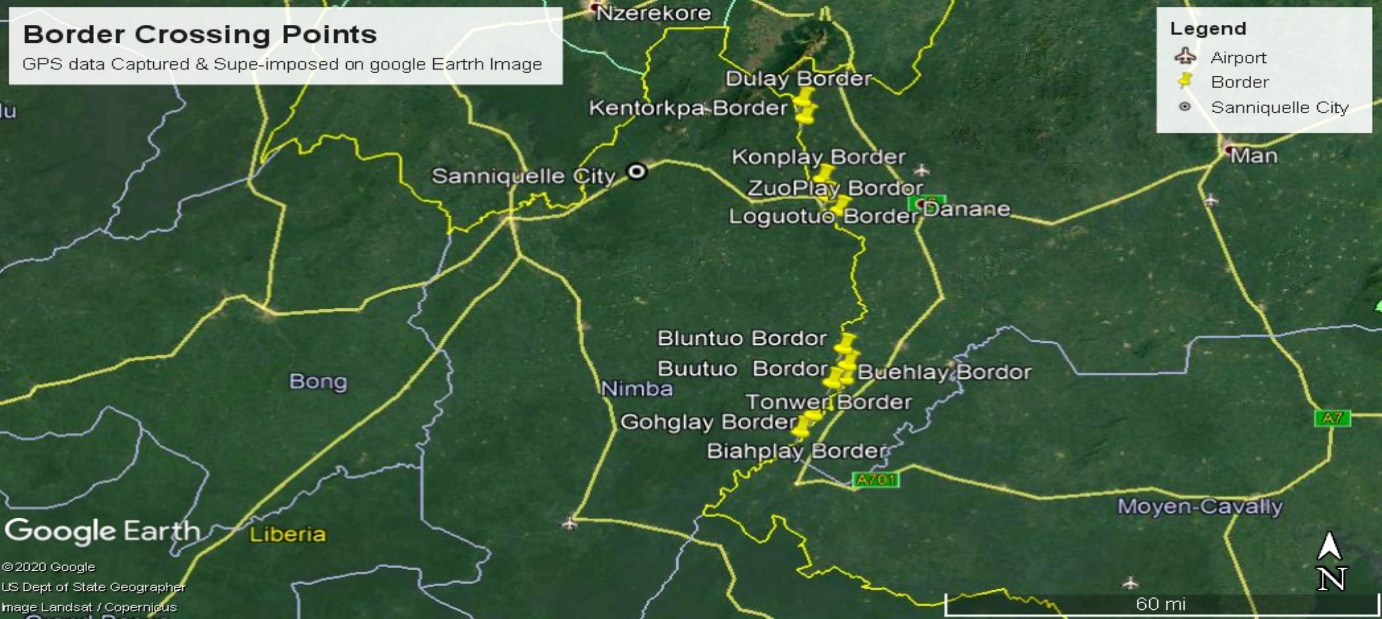 The Project has also facilitated interactions between communities and state security institutions by supporting the conduct of a two-day border management training each in Nimba and Grand Gedeh counties. The training, held in August 2020, brought together a total of 150 participants (90 in Nimba: 47 males and 43 females, while 60 in Grand Gedeh (35 males and 25 females). The participants were composed of local authorities, community leaders, security officers, youth groups, persons with disabilities and women groups. The training was aimed at re-awakening security actors’ commitment to constant border monitoring. Community leaders have designated local Peace Ambassadors to participate in security coordination meetings to keep abreast of their existing leadership structures on early warning related issues to enable early response within border communities. These interactions are contributing to building and increasing trust between the communities and security institutions. This is premised on the fact that the more they meaningfully interact the likelihood of increased understanding and trust between them evidenced by the level of coordination, collaboration and cooperation on issues of security and peace.Indicate any additional analysis on how Gender Equality and Women’s Empowerment and/or Youth Inclusion and Responsiveness has been ensured under this Outcome: (1000-character limit)The Project has identified specific needs of women and youth from the inception and design of the project and have been actively engaging and involving women and youth in planning and implementation. 32.2% of the total Project budget ($965,139.77) is allocated to GEWE. This has informed conscious efforts to inclusively strengthen community structures and groups to ensure that women and youths are involved. For example, the all-male CSCs in Nimba and Grand Gedeh were strengthened to include women and youth. Similarly, the project will construct a warehouse in Nimba for cross-border women traders that will provide storage and help to prevent spoilage of their goods and agricultural products. Often, women involved in cross-border trades encounter challenges in the storage of their goods that lead to wastage and loss and subject them to economic hardship. A Women Center has fabricated 10,000 locally produced Nose-masks and produced 22 foot-pedal hand washing stations that were being distributed to communities along the borders as part of the COVID-19 pandemic response. Outcome 2:  Reduced Tensions through Addressing Main Grievances, including Land Disputes, Between the Target Communities of the Cross-Border AreasRate the current status of the outcome progress: On-trackProgress summary: (3000-character limit)The Project has also made reasonable progress towards reducing tensions in targeted communities by attempting to address some of the main grievances that fuel tensions. It has contributed to increasing the capacity of communities to promote peace and social cohesion by supporting the establishment of 23 Communities Peace Committees - CPCs (9 in Nimba and 14 in Grand Gedeh) that are currently involved in the settlement of disputes, the creation of awareness on peaceful co-existence, peace and security and the identification and reporting of conflict triggers/factors in communities along the borders. Members of the CPCs regularly interact with state security institutions as they coordinate and collaborate to maintain peace, security and social cohesion within communities along the borders. The CPCs are working along with local authorities, security agencies and the justice system to prevent, identify and report crimes and amicably settle/mediate minor, non-criminal disputes or cases.For instance, the CPCs in B’Hai District and the County Security Council in Grand Gedeh County have been involved in finding an amicable settlement to a boundary dispute between B’Hai and Gbao Districts, where tensions have been calmed down with both parties agreeing to a boundary harmonization survey to take place during the reporting period of November. Similarly, the County Security Councils in Nimba and Grand Gedeh have been making substantive efforts to calm tensions by addressing some major issues of contentions. In Nimba, the CSC has been involved in settling boundary and land related disputes. The CSC was involved in the boundary harmonization between Liberia and Guinea at the northern frontier; and in the settlement of the Boe-Quilla community forest dispute in the County. In Grand Gedeh, the CSC is involved in finding peaceful settlement to the boundary dispute between B’Hai and Gbao Districts and the alleged illegal occupation of land by some 9000 Mosis of Burkinabe origin.These efforts are gradually contributing to reduced tensions in communities as people and communities are assisted to peacefully co-exist.   Indicate any additional analysis on how Gender Equality and Women’s Empowerment and/or Youth Inclusion and Responsiveness has been ensured under this Outcome: (1000-character limit)The project made deliberate efforts to target and include women and youth in the formation of the Community Peace Committees (CPCs) in the 23 communities. The CPCs are diverse in terms of their membership and include individuals from every segment of the society (women, youth, people living with disability, community leaders, etc). In Nimba, 27 persons accounting for 49% of the 55 CPC members are women, while in Grand Gedeh 51 persons representing 43% of the 120 CPC members are women. Youth and women are also targeted and will be actively involved in the organization of the cultural, sports and economic activities aimed at promoting social cohesion. They will lead and guide the implementation of these activities as key stakeholders/actors.PART III: CROSS-CUTTING ISSUES PART IV: COVID-19Please respond to these questions if the project underwent any monetary or non-monetary adjustments due to the COVID-19 pandemic.Monetary adjustments: Please indicate the total amount in USD of adjustments due to COVID-19:Total amount: $30,000 Non-monetary adjustments: Please indicate any adjustments to the project which did not have any financial implications:Please select all categories which describe the adjustments made to the project (and include details in general sections of this report): Reinforce crisis management capacities and communications Ensure inclusive and equitable response and recovery Strengthen inter-community social cohesion and border management Counter hate speech and stigmatization and address trauma Support the SG’s call for a global ceasefire Other (please describe): Influx of Ivorian refugees and Returnees into Border CommunitiesIf relevant, please share a COVID-19 success story of this project (i.e. how adjustments of this project made a difference and contributed to a positive response to the pandemic/prevented tensions or violence related to the pandemic etc.)In June 2020, the project activities were unanimously amended by project team to accommodate  COVID-19 Response. The closure of official ground crossings and movements restrictions of both countries (Liberia and Cote I’dvoire) have impeded cross-border cooperation. The COVID-19 has adversely erupted the Cross-Border Project Phase II, but more glaringly on social cohesion and economic activities affecting particularly women, girls and youth in project communities. With the current influx of more than 2000 Ivorian Refugees crossing into project border communities, the project has adjusted to availing support through the County Health Teams to provide training, enhance surveillance strategy and support screening at the port of entries in project locations.The essential protective materials will increase awareness, establish trust and confidence amongst host communities, security actors and travelers to prevent, control and limit the spread of COVID-19 within border communities. The certified risk communication materials by the Liberian Ministry of Health are strategically placed at 22 border communities to enhance sensitization on the spread of COVID-19. The project contribution to limit the spread of COVID-19 is evident from the Counties COVID-19 Status map as of November 1st, 2020. Grand Gedeh with no active case and therefore placed on preparedness and Nimba with 07 active cases on treatment due to be discharged when all health protocols are respected. The project implementing partners monitor COVID-19 progress on daily basis with approved messages from the Ministry of Health (MoH) and World Health Organization (WHO).PART V: INDICATOR BASED PERFORMANCE ASSESSMENTUsing the Project Results Framework as per the approved project document or any amendments- provide an update on the achievement of key indicators at both the outcome and output level in the table below (if your project has more indicators than provided in the table, select the most relevant ones with most relevant progress to highlight). Where it has not been possible to collect data on indicators, state this and provide any explanation. Provide gender and age disaggregated data. (300 characters max per entry)Project Title: Cross Border Engagement between Côte d’Ivoire and Liberia to Reinforce Social Cohesion and Border Security – Phase IIProject Number from MPTF-O Gateway:  00119703Project Title: Cross Border Engagement between Côte d’Ivoire and Liberia to Reinforce Social Cohesion and Border Security – Phase IIProject Number from MPTF-O Gateway:  00119703If funding is disbursed into a national or regional trust fund: 		Country Trust Fund 		Regional Trust Fund Name of Recipient Fund: N/AType and name of recipient organizations:  International Organization for Migration (IOM) - Convening AgencyUnited Nations Development Programme (UNDP)Date of first transfer: 17 January 2020Project end date: 16 December 2022     Is the current project end date within 6 months? NoDate of first transfer: 17 January 2020Project end date: 16 December 2022     Is the current project end date within 6 months? NoCheck if the project falls under one or more PBF priority windows: Gender promotion initiative Youth promotion initiative Transition from UN or regional peacekeeping or special political missions Cross-border or regional projectCheck if the project falls under one or more PBF priority windows: Gender promotion initiative Youth promotion initiative Transition from UN or regional peacekeeping or special political missions Cross-border or regional projectTotal PBF approved project budget (by recipient organization): Recipient Organization              Amount  IOM LIB:                                     $ 720, 000.00UNDP LIB:                                   $ 780, 000.00Total:                                            US$ 1, 500, 000.00Approximate implementation rate as percentage of total project budget: 44% *ATTACH PROJECT EXCEL BUDGET SHOWING CURRENT APPROXIMATE EXPENDITURE*Gender-responsive Budgeting:Indicate dollar amount from the project document to be allocated to activities focussed on gender equality or women’s empowerment: $965,139.77 (32.2% of the total budget of both countries).Amount expended to date on activities focussed on gender equality or women’s empowerment: 31.9%Total PBF approved project budget (by recipient organization): Recipient Organization              Amount  IOM LIB:                                     $ 720, 000.00UNDP LIB:                                   $ 780, 000.00Total:                                            US$ 1, 500, 000.00Approximate implementation rate as percentage of total project budget: 44% *ATTACH PROJECT EXCEL BUDGET SHOWING CURRENT APPROXIMATE EXPENDITURE*Gender-responsive Budgeting:Indicate dollar amount from the project document to be allocated to activities focussed on gender equality or women’s empowerment: $965,139.77 (32.2% of the total budget of both countries).Amount expended to date on activities focussed on gender equality or women’s empowerment: 31.9%Project Gender Marker: GM2Project Risk Marker: 1 Project PBF focus area: 2.3 Conflict/Prevention ManagementProject Gender Marker: GM2Project Risk Marker: 1 Project PBF focus area: 2.3 Conflict/Prevention ManagementReport preparation:Project report prepared by: Emmanuel M. Kollie, UNDP-Liberia; Emmanuel Bawoh,-IOM-Liberia. Project report approved by: Violet Baffour, DRR(P) UNDP - Liberia and Mohamed Cherif Diallo, Program Manager – IOM - LiberiaDid PBF Secretariat review the report: Yes.Report preparation:Project report prepared by: Emmanuel M. Kollie, UNDP-Liberia; Emmanuel Bawoh,-IOM-Liberia. Project report approved by: Violet Baffour, DRR(P) UNDP - Liberia and Mohamed Cherif Diallo, Program Manager – IOM - LiberiaDid PBF Secretariat review the report: Yes.Monitoring: Please list monitoring activities undertaken in the reporting period (1000-character limit)The project has field staff who undertook regularly monitoring activities during the period under review. Local authorities and community leaders have established conscious awareness of project and confidence in the implementation process. Community based monitoring structures organized by the Secretariat in Loguatuo and Buutuo, two cross border communities in Nimba, are key to enhance community feedback on the status of the project.Do outcome indicators have baselines? YesHas the project launched perception surveys or other community-based data collection? The project has completed a baseline study of all targeted communities and security forces’ perception on the state of border security, cross-border cooperation and social cohesion. The baseline report was being validated when the annual report was submitted.   Evaluation: Has an evaluation been conducted during the reporting period?Not due.Evaluation budget (response required):  $39, 352.88 If project will end in next six months, describe the evaluation preparations (1500-character limit): N/ACatalytic effects (financial): Indicate name of funding agent and amount of additional non-PBF funding support that has been leveraged by the project. Name of funder: IOM & UNDP Consortium contribution          Amount: US$ 60,000.There was no direct additional funding to this project. However, funding was obtained by UNDP to prevent and minimize the spread of COVID-19 in the Mano River Union, leveraging the Cross-Border Project’s experience. Building on the concept of cross border cooperation to prevent conflict and enhance social cohesion, as well as the 2014 Ebola virus which affected the Mano River Union, UNDP-Liberia and IOM Liberia contributed US60,000.00 to help fight COVID-19. Of this amount, UNDP-Liberia contributed $50,000 while IOM has contributed $10,000. Activities are jointly implemented in the spirit of the Cross-Border Project Phase II Project.Other: Are there any other issues concerning project implementation that you want to share, including any capacity needs of the recipient organizations? (1500-character limit)Both implementing partners have full capacity to implement the Project and capitalize on the gains made during phase I of the project. However, implementation during this reporting period was stalled by the effects of the COVID-19 Pandemic currently affecting Liberia and its joint implementing country – Ivory Coast. Because of  limitations declared by the Liberian Government on 8 April 2020 (restricting movement, grouping and public gatherings as some of the preventive measures to curtail the spread of the virus), the United Nations Country Team (UNCT) had to abide by these strict measures which prevented the implementing partners from deploying staff on the ground. To move project activities forward, IOM and UNDP agreed with the LMPTF/PBF Secretariat, with the approval of PBSO, to slightly modify the current Resource and Result Framework (RRF) to accommodate activities addressing COVID-19 response. Therefore, the 2020 AWP was reviewed to be consistent with the existing conditions on the ground. IOM and UNDP are both engaged in activities that raise awareness related to social cohesion of cross-border areas of the beneficiary counties to respond to risks associated with conflict and human rights related issues arising from COVID-19.  Performance IndicatorsIndicator BaselineEnd of project Indicator TargetIndicator MilestoneCurrent indicator progressReasons for Variance/ Delay(if any)Outcome 1:  Increased trust between state institutions and target communities of the cross-border areas  Outcome Indicator 1a% of community members in the identified target area indicating trust in security actors and civil-state mechanisms in their ability to prevent conflicts (disaggregated data by age, sex, target area and country)10%50%25% annually A baseline survey has been conducted to establish baseline data.  A baseline Perception survey was delayed because of restrictions associated with COVID-19.  Outcome Indicator 1b% of security agents and local authorities in the identified target area indicating collaboration between security actors and community members (disaggregated data by age, sex, target area and country)10%50%25% annually A baseline survey has been conducted to establish baseline data.   A baseline Perception survey was delayed because of restrictions associated with COVID-19. Outcome Indicator 1cNumber of conflicts per year resolved by civil-military collaboration mechanisms in respective countries (CMC and CSC) and between the two countries015Semi annual 8 Conflicts resolved by CSC in collaboration with DSC & CPC. Output 1.1Existing civilian-security services collaboration mechanisms are strengthened Output Indicator 1.1.1Number of civil-military collaboration mechanisms (CMC and CSC) established or enhanced 2 2 annually 2 CSCs reinforced in Nimba and Grand Gedeh Counties with regularized monthly meetings.2 CSCs reinforced in Nimba and Grand Gedeh Counties8 CMCs and CSCs were established in the previous phase of which 2 in Liberia and 6 in Ivory Coast. Output 1.1Existing civilian-security services collaboration mechanisms are strengthened Output Indicator 1.1.2Number of regular CMC and CSC joint meetings between mirroring communitiesBaseline: 06 joint coordination meetings per year. 2 monthly regularised internal meetings held0Regular CMC and CSC joint meetings between mirroring communities are being delayed due to the current political tensions in Cote d’ Ivoire with stakeholders. This activity is also delayed because of the closure of the borders and COVID-19 Pandemic in both countries. Output 1.1Existing civilian-security services collaboration mechanisms are strengthened Output Indicator 1.1.3Number of participants to the regular CMC and CSC meetings in respective countries, including women, youth, and refugees (disaggregated data by age, sex, target area and country)4590 CSC members in Liberia Semi-annual and annual . CSC increase from 25 to 45 members with the inclusion of women and youthOutput Indicator 1.1.4Number of early warning reports registered to and addressed by civil-military collaboration mechanisms (CMC and CSC) 03015 reports annually To be rolled in the 1st Quarter of 2021. Progress on this indicator has been delayed due to COVID-19 and movements restrictions to limit the spread of the virus. Output Indicator 1.1.5Number of security forces and community members who are ready to address the challenges related to a crisis at the border 040 000Completion of preparation and planning meetings between security forces and communities of the two countries Delayed because of border closures between the two countries. Output 1.2Improved capacities of local authorities, security forces, border management officials and key government actors for border management with a view to preventing conflicts.  Output Indicator 1.2.1Perception assessment pre- and post- project of relevant authorities regarding capacities for border control and conflict prevention01 capacity assessment Annually One pre-project capacity assessment has been completed with report available. The indicator needs to be restarted and/or revised to capacity assessment or perception survey. Output 1.2Improved capacities of local authorities, security forces, border management officials and key government actors for border management with a view to preventing conflicts.  Output Indicator 1.2.2Number of border and administrative units rehabilitated and equipped to ensure basic service delivery 043 border ports of rehabilitated (B’hai, Loguatuo, Buutuo and 1 constructed (Tempo)Capacity assessment and baseline study completed with identification of border ports to be rehabilitated/constructed. Both capability assessment and baseline study has been completed and procurement process ongoing. This activity will be completed in the 1st Quarter of 2021.  Output 1.2Improved capacities of local authorities, security forces, border management officials and key government actors for border management with a view to preventing conflicts.  Output Indicator 1.2.3Number of local authorities, security forces, border management officials and key government actors with improved knowledge on border management and conflict prevention. 560 security forces officers and community leaders trained (previous phase) At least 800 community leaders and security officers have improved knowledge in border management and conflict prevention400 annually 152 Security actors and community leaders have improved knowledge on border management and conflict preventionOutput 1.2Improved capacities of local authorities, security forces, border management officials and key government actors for border management with a view to preventing conflicts.  Output Indicator 1.2.4Number of organized joint patrols 4 (from previous phase) 8 joint patrols (4 from current phase) 4 joint patrol annually 1 Internal border Patrols organized in each of the project locations (Nimba and Grand Gedeh)Activities on joint patrol were put on hold because both countries were affected by the COVID-19 pandemic   Output 1.2Improved capacities of local authorities, security forces, border management officials and key government actors for border management with a view to preventing conflicts.  Output Indicator 1.2.5Percentage of authorities (disaggregated by sex) who perceive a strengthened cooperation on cross border security.  30%70%60-70 %No progress yetThe current political instability in Cote d’Ivoire associated with COVID-19 has delayed Cross-border cooperation. Output Indicator 1.2.6Number of organized high-level meetings2 (from previous phase)4 (2 from current phase phase)2 annually This activity requires gathering of stakeholders of both countries, the activity is currently put on hold as a result of movements restrictions of both countries. The activity will be rolled out immediately after border restrictions are lifted. This activity requires the gathering of stakeholders of both countries. Outcome 2Reduced Tensions through Addressing Main Grievances, including Land Disputes, Between the Target Communities of the Cross-Border AreasOutcome Indicator 2 aNumber of disputes and conflicts registered by local authorities to local peace committees (CPPCs and CPCs) during the Project period 0At most 50-conflict registered by CPCs during the project period25 annually  23 cases registeredOutcome 2Reduced Tensions through Addressing Main Grievances, including Land Disputes, Between the Target Communities of the Cross-Border AreasOutcome Indicator 2 b% of disputes and conflicts resolved peacefully by local peace committees (CPPCs and CPCs)070 % 35% annually To date CPCs received 23 cases and resolved all 23. (Nimba 9 and Grand Gedeh 14).Outcome 2Reduced Tensions through Addressing Main Grievances, including Land Disputes, Between the Target Communities of the Cross-Border AreasOutcome Indicator 2 c% of community members in the identified target area indicating increased cooperation and social cohesion among cross-border communities and enhanced conflict prevention mechanisms at community level (disaggregated data by age, sex, target area and country)050 % 25% annually A perception survey is planned to be conducted soon to determine indicator progressOutput 2.1Strengthened conflict prevention and dispute resolution platforms for dialogue, joint problem-solving and cooperation, including women, youth and refugees, at community levelOutput Indicator 2.1.1Number of committees (CPPCs and CPCs) established/consolidated and sustainable 2115 Peace Protection committees in and 6 cross border committees in Liberia (three per county).Semi and annual 23 Community Peace Communities (CPCs) established in 23 border communities (9) in Nimba and 14 in Grand Gedeh Counties.The project has established additional 2 CPCs. This was based on the need for CPC in two adjoining communities that were not captured in previous plan but became very necessary.Output 2.1Strengthened conflict prevention and dispute resolution platforms for dialogue, joint problem-solving and cooperation, including women, youth and refugees, at community levelOutput Indicator 2.1.2Number of participants trained and able to resolve and prevent conflicts with increased knowledge and experiences (disaggregated data by age, sex, target area and country): 0Target: 120 participants Semi and annualTotal membership of 176 members trained (98 males (56%) and 78 females (44%). All 176 CPC members have been trained on early warning conflict resolution and the CPC in B’hai border axis were involved in the border harmonization between B’hai District and Gbao District in Grand Gedeh County. Output 2.1Strengthened conflict prevention and dispute resolution platforms for dialogue, joint problem-solving and cooperation, including women, youth and refugees, at community levelOutput Indicator 2.1.3Number of participants to the regular CPPCs and CPCs meetings in respective countries, including women, youth, and refugees (disaggregated data by age, sex, target area and country)0Target: 175 participants75 in first year of project implementation and 100 in second year of implementation  Regular meetings are being held almost meeting the project annual target. Output 2.1Strengthened conflict prevention and dispute resolution platforms for dialogue, joint problem-solving and cooperation, including women, youth and refugees, at community levelOutput Indicator 2.1.4Number of functional Joint Committee between mirroring communities that facilitates cross-border cooperation and social cohesion.68No progress yetThe Closure of official ground crossings due to COVID-19 and current Political instability in Ivory Coast have impeded cross-border cooperation and social cohesionOutput Indicator 2.2.1Number of basic cross-border infrastructures (water pumps, small ferryboats, motorized canoes) facilitating cohesion and community engagement rehabilitated   4 (previous phase10 (5 for country), including 6 from current phase)5 every year  The roll-out process is underway  COVID-19 restrictions and agency procurement processOutput Indicator 2.2.2Assessment of perceptions of women regarding an improved socio-economic participation and enhanced knowledge on SGBV issues 02# of perception of women that have improved their knowledge on socio-economic participation with enhanced knowledge on SGBV. No progress yet COVID-19 restrictions and agency procurement processOutput Indicator 2.2.3Number of Information, Education, Communication (IEC) materials produced on peaceful co-existence, social cohesion prior to the 2020 elections; and COVID-19 response in both countries 010 IEC per country Quantity of risk communication and education materials that are produced and distributed on peaceful co-existence, social cohesion prior to the 2020 elections; and COVID-19 response in both countriesThe production and distribution of approved risk communication COVID-19 materials by Ministry of Health/County Health Teams in Nimba & Grandeh in 22 border communities is ongoing and scheduled to be distributed by November 15th.  The delay was due to COVID-19 and its associated restrictions. However, the project has completed contractual agreement with ECOWAS Radio that will deliver on this indicator. Implementation by December 2020, and we expect progress by the next reporting period.Output Indicator 2.2.4Number of organized cross-border sport, cultural, and economic activities.4 10 cultural, sport, and economic activities (6 from current phase)No progress yet. Delay in progress was occasioned by the COVID-19 and its associated restrictions. However, the project has completed contractual agreements with two CSOs that will deliver on this indicator. Implementation has begun by the CSOs and we expect progress by the next reporting period.